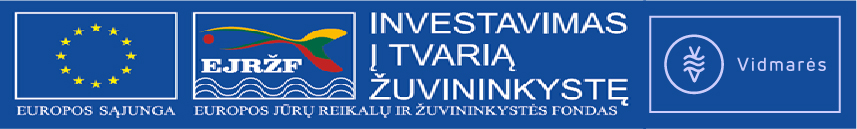 Asociacija “Vidmarės”KVIETIMAS TEIKTI VIETOS PROJEKTUS Nr. 11Asociacija „Vidmarės“ Neringos žuvininkystės regiono vietos veiklos grupė (toliau – ŽRVVG) kviečia teikti vietos projektus pagal žvejybos ir akvakultūros regiono vietos plėtros strategijos „Neringos žvejybos ir akvakultūros regiono vietos plėtros strategija 2016-2020 m.“ (toliau – VPS) priemones „Žvejybos tradicijų išsaugojimas ir populiarinimas“, kodas BIVP-AKVA-SAVA-3 ir „Žvejybos sektoriaus dalyvių bendradarbiavimas“, kodas Nr. BIVP-AKVA-SAVA-2:Bendra kvietimo teikti vietos projektus suma 23684,80 Eur iš EJRŽF ir Lietuvos Respublikos valstybės biudžeto lėšų. Iš jų 20132,08 Eur EJRŽF lėšos.Vietos projektų finansavimo sąlygų aprašas skelbiamas šioje interneto svetainėje www.vidmares.lt , taip pat ŽRVVG adresu: Taikos 11/2, Neringa.Kvietimas teikti vietos projektus galioja nuo 2020 m. kovo 10 d., 8.00 val. iki 2020 m. balandžio 14 d., 16.00 val.Vietos projektų paraiškos priimamos asmeniškai (kai vietos projekto paraišką tiesiogiai teikia pareiškėjas ar jo įgaliotas asmuo) adresu: Taikos 11/2, Neringa.Informacija apie kvietimą teikti vietos projektus ir vietos projektų įgyvendinimą teikiama asociacijos „Vidmarės“ bei Nacionalinės mokėjimo agentūros prie Žemės ūkio ministerijos  interneto svetainėse www.vidmares.lt, www.nma.lt ir Klaipėdos regiono laikraštyje „Vakarų ekspresas“.Bendraisiais vietos projektų paraiškų pildymo klausimais konsultuoja Asociacijos „Vidmarės“ darbuotojai: VPS administravimo vadovė Rasa Stankutė (mob. 8 688 81141); VPS administratorė Rasa Baltrušaitienė (mob. 8 618 07505 ); VPS viešųjų ryšių specialistas Arvydas Švagždys (mob. 8 603 36551);  el. paštu vidmares@gmail.com.VPS priemonė „Žvejybos tradicijų išsaugojimas ir populiarinimas“, kodas BIVP-AKVA-SAVA-3Remiamos veiklos: siekiant ugdyti ŽRVVG teritorijos žvejų ir kitų gyventojų bendruomeniškumą, kurti krašto pridėtinę vertę ir ją pristatyti, pagal priemonę remiamos tradicinės ir inovatyvios veiklos (teminės stovyklos, mugės ir pan.), leidyba, švietėjiška veikla skirta žvejybos tradicijų populiarinimui, bendruomeniškumo ugdymui, krašto savitumo, kultūrinių vertybių pristatymui.VPS priemonė „Žvejybos tradicijų išsaugojimas ir populiarinimas“, kodas BIVP-AKVA-SAVA-3Tinkami vietos projektų vykdytojai: Neringos savivaldybės teritorijoje registruoti viešieji juridiniai asmenys: nevyriausybinė organizacija,  bendruomeninė organizacija, viešoji įstaiga, savivaldybės įstaiga. VPS priemonė „Žvejybos tradicijų išsaugojimas ir populiarinimas“, kodas BIVP-AKVA-SAVA-3Kvietimui skiriama VPS paramos lėšų suma 5 000,00 Eur. Didžiausia galima parama vienam vietos projektui įgyvendinti 5 000,00 Eur.VPS priemonė „Žvejybos tradicijų išsaugojimas ir populiarinimas“, kodas BIVP-AKVA-SAVA-3Paramos vietos projektui įgyvendinti lyginamoji dalis 95 proc.VPS priemonė „Žvejybos tradicijų išsaugojimas ir populiarinimas“, kodas BIVP-AKVA-SAVA-3Finansavimo šaltiniai: EJRŽF ir Lietuvos Respublikos valstybės biudžeto lėšos.VPS priemonė „Žvejybos sektoriaus dalyvių bendradarbiavimas“, kodas Nr. BIVP-AKVA-SAVA-2Remiamos veiklos: Siekiant sudaryti prielaidas atrasti inovatyvius būdus ir metodus vietos ekonomikos gyvybingumui, turizmo plėtrai. Neringos žvejybos ir akvakultūros regione svarbus žvejybos sektoriaus dalyvių bendradarbiavimas, bendrai veiklai apjungiant turimas žinias, patirtį ir gebėjimus, žmogiškuosius, infrastruktūrinius išteklius. Parama teikiama bendradarbiavimo iniciatyvoms: plėtojant naujus produktus, praktikas, procesus ir technologijas žvejybos produktų perdirbimo ir kitose vietos ekonomijos sektoriuose; organizuojant bendrus darbo procesus ir dalijantis infrastruktūra bei ištekliais, siekiant plėtoti švietimo, socialines, laisvalaikio paslaugas ir (arba) vykdyti jų rinkodarą; kuriant ir plėtojant trumpas tiekimo grandines ir vietos rinkas.  Veiklos turėtų sustiprinti žvejybos sektoriaus dalyvių gebėjimus ir sudaryti jiems palankesnes sąlygas labiau prisitaikyti prie vartotojų poreikių, plėsti rinkas jų gaminamai produkcijai bei teikiamoms paslaugoms.Priemonė sudaro prielaidas darbo vietoms kurtis (tiesiogiai jų nekuria).VPS priemonė „Žvejybos sektoriaus dalyvių bendradarbiavimas“, kodas Nr. BIVP-AKVA-SAVA-2Tinkami vietos projektų vykdytojai: galimi pareiškėjai, kurių steigėjas nėra savivaldybė, Neringos savivaldybėje registruota:1. nevyriausybinė organizacija,2. bendruomeninė organizacija,3. viešoji įstaiga.VPS priemonė „Žvejybos sektoriaus dalyvių bendradarbiavimas“, kodas Nr. BIVP-AKVA-SAVA-2Kvietimui skiriama VPS paramos lėšų suma 18 684,80 Eur. Didžiausia galima parama vienam vietos projektui įgyvendinti 18 684,80 Eur.VPS priemonė „Žvejybos sektoriaus dalyvių bendradarbiavimas“, kodas Nr. BIVP-AKVA-SAVA-2Paramos vietos projektui įgyvendinti lyginamoji dalis 95 proc. VPS priemonė „Žvejybos sektoriaus dalyvių bendradarbiavimas“, kodas Nr. BIVP-AKVA-SAVA-2Finansavimo šaltiniai: EJRŽF ir Lietuvos Respublikos valstybės biudžeto lėšos.